尊敬的先生/女士：1	我谨通知您，ITU-T第11研究组关于“非洲面临的假冒伪劣ICT设备、一致性和互操作性测试挑战”非洲区域讲习班将于2017年4月5日在埃及开罗举行。讲习班之后，将于2017年4月6日举行第11研究组非洲区域组会议（SG11RG-AFR）。该会议的目标在于鼓励发展中国家参与其所在区域的标准化活动，并向其主管研究组ITU-T第11研究组提交书面文稿。两次活动均由埃及国家电信管理局（NTRA）盛情承办，会议地址：Novotel Cairo, Cairo Airport Road, Heliopolis, 11776 Cairo, Egypt（开罗诺富特酒店）。讲习班将在第一天09:30开幕。与会者注册自08:30开始。有关会议室的详细信息将在会场入口处的显示屏上显示。2	讨论将仅以英文进行。很遗憾，不提供远程参会。3	国际电联成员国、部门成员、部门准成员和学术机构以及国际电联成员国中愿参加此工作的任何个人均可参加此讲习班。这里所指的“个人”亦包括作为国际、区域和国家组织成员的个人。讲习班不收取任何费用。4	本讲习班的目的是：–	向国际电联成员以及来自非洲地区的其他专家征询意见、建议和想法，以便很好地掌握问题的本质；–	了解假冒ICT设备、篡改和/或复制设备唯一识别符号的新趋势和机制；–	了解保证供应链管理的机制（从制造到引进、分配和营销），从而确保人员、产品和网络的可追踪性、安全性、隐私和信任；–	判断一致性和互操作性方案是否是打击假冒ICT设备的可行技术方案；–	继续提高对假冒ICT设备问题及其危害的认识；–	提高对ITU/国际电工技术委员会（IEC）联合评估与认证任务组的认识；–	提交对正在开展研究的认识，鼓励使用会议成果作为提交ITU-T第11研究组书面文稿的基础。5	欢迎供应商、制造商、科研院所、学术机构、实验室、监管部门、运营商、非政府组织（NGO）、海关、安全机构、国家标准和一致性评估机构以及该地区的其他类似组织参加。6	讲习班的日程草案以及有关酒店住宿、交通、签证和健康要求的详细信息可登陆活动网站查询。该网站将定期更新，增添或修改信息。请与会者定期查看更新内容。关于2017年4月6日在同一地点举行的第11研究组区域组会议（SG11RG-AFR）的更多细节，可查阅活动主页。7	为便于电信标准化局和承办方就讲习班的组织做出必要安排，希望您能通过在线填写表格的方式尽早、但不迟于2017年3月23日进行注册。请注意，讲习班与会者的预注册仅以在线方式进行。8	谨在此提醒您，一些国家的公民需要获得签证才能入境埃及并逗留。签证必须向驻贵国的埃及大使馆申请和领取。如贵国没有此类机构，则请向驻离出发国最近的国家的此类机构申请并领取（有关签证要求的详细信息，请浏览ITU-T网站：http://www.itu.int/en/ITU-T/Workshops-and-Seminars/standardization/20170402/Pages/default.aspx）。若与会者国籍所在国家没有驻该国的埃及代表机构，请与Basel El-Tabei先生联系，电子邮件：Beltabie@tra.gov.eg或座机：+20235344261，以便承办国进行特殊安排，根据需要，协助递送签证或入境许可证。顺致敬意！
电信标准化局主任李在摄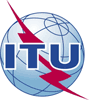 国 际 电 信 联 盟电信标准化局国 际 电 信 联 盟电信标准化局2017年3月2日，日内瓦2017年3月2日，日内瓦文号：电信标准化局第12号通函TSB Workshops/DA电信标准化局第12号通函TSB Workshops/DA致：-	国际电联各成员国主管部门；-	ITU-T部门成员；-	ITU-T部门准成员；-	国际电联学术成员致：-	国际电联各成员国主管部门；-	ITU-T部门成员；-	ITU-T部门准成员；-	国际电联学术成员联系人：Denis AndreevDenis Andreev致：-	国际电联各成员国主管部门；-	ITU-T部门成员；-	ITU-T部门准成员；-	国际电联学术成员致：-	国际电联各成员国主管部门；-	ITU-T部门成员；-	ITU-T部门准成员；-	国际电联学术成员电话：传真：+41 22 730 5780+41 22 730 5853+41 22 730 5780+41 22 730 5853致：-	国际电联各成员国主管部门；-	ITU-T部门成员；-	ITU-T部门准成员；-	国际电联学术成员致：-	国际电联各成员国主管部门；-	ITU-T部门成员；-	ITU-T部门准成员；-	国际电联学术成员电子邮件：tsbworkshops@itu.inttsbworkshops@itu.int抄送：-	ITU-T各研究组正副主席；-	电信发展局主任；-	无线电通信局主任；-	国际电联阿拉伯国家区域代表处主任抄送：-	ITU-T各研究组正副主席；-	电信发展局主任；-	无线电通信局主任；-	国际电联阿拉伯国家区域代表处主任事由：第11研究组关于“非洲面临的假冒伪劣ICT设备、一致性和互操作性测试挑战”非洲区域讲习班
2017年4月5日，埃及开罗第11研究组关于“非洲面临的假冒伪劣ICT设备、一致性和互操作性测试挑战”非洲区域讲习班
2017年4月5日，埃及开罗第11研究组关于“非洲面临的假冒伪劣ICT设备、一致性和互操作性测试挑战”非洲区域讲习班
2017年4月5日，埃及开罗第11研究组关于“非洲面临的假冒伪劣ICT设备、一致性和互操作性测试挑战”非洲区域讲习班
2017年4月5日，埃及开罗